Открытый урок по математике5 класс.Тема:«Свойство биссектрисы угла».Учитель: Паламарчук Н.К.МОУ гимназия № 2г. ЖелезнодорожныйТема: «Свойство биссектрисы угла».Цели: Образовательные: повторить определение биссектрисы; повторить правила её построения;вывести свойство биссектрисы угла.Развивающие:развить умение выполнять геометрические построения;развивать пространственное воображение учащихся, геометрическое мышление, интерес к предмету;развивать познавательную и творческую деятельность учащегося;развивать математическую речь.Воспитательные:воспитывать в учащихся дисциплинированность, ответственное отношение к учебному труду;воспитывать в учащихся умение к совместной деятельности.Оборудование: компьютер, проектор, транспортир, треугольник, раздаточный материал.Методы обучения: словесный, наглядный, практический.Формы обучения: коллективная, индивидуальная, фронтальная.Ход урока:Организационный момент.(отметить отсутствующих, поменять тетради, определить цели урока).Сегодня на уроке мы продолжим изучать геометрические фигуры: вспомним, что вы уже знаете,  познакомимся с новым свойством, а так же потренируемся решать задачи разными способами. Актуализация знаний.Проведение фронтального опроса (На обратной стороне доски заготовлены чертежи к вопросам фронтального опроса. В случае затруднений при ответах учащихся, в качестве помощи показывать чертеж) :Сформулируйте определение биссектрисы.Для угла, градусная мера которого составляет  84° , построена биссектриса. Каковы градусные меры получившихся углов?  (рис. 1)При построении  биссектрисы образовался угол равный 10°. Какова градусная мера первоначального угла?(рис.2)Построена биссектриса острого угла.  Определите  вид получившихся углов.(рис.3)Может ли при построении биссектрисы  получиться тупой угол? Почему?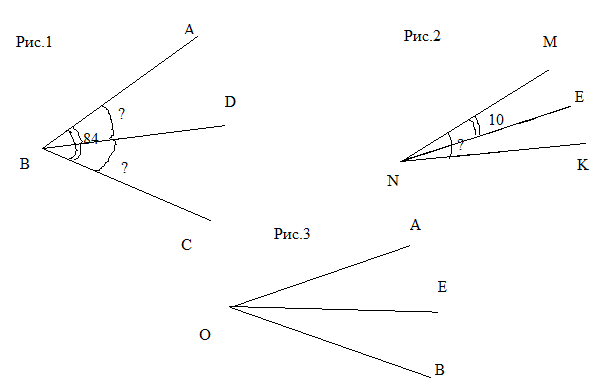 Изучение нового материала.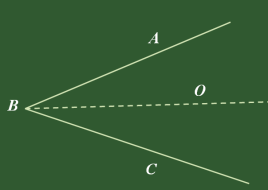 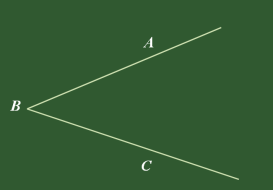 Слайд. Клик.На столе у вас лежат модели угла АВС.Клик.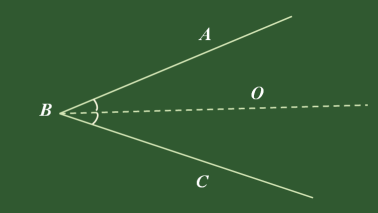 Постройте биссектрису этого угла. Назовите равные углы. Объясните, почему равны углы АОВ и СОВ.Клик.Назовите биссектрису угла АОС. 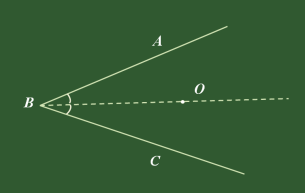 Клик.Отметьте на биссектрисе точку О.Клик. Клик.Постройте перпендикуляры из точки О к сторонам угла.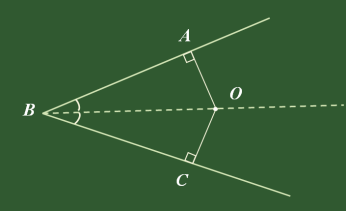 Перегните рисунок по прямой ВО и подумайте, почему должны совпасть точки А и С. Проверьте это.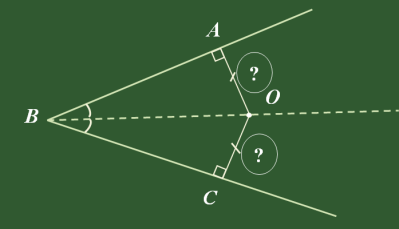 Укажите на рисунке равные отрезки. Объясните, почему равны отрезки OA и ОС.Клик.Укажите отрезки длины, которых равны расстоянию от точки О до сторон угла ABC.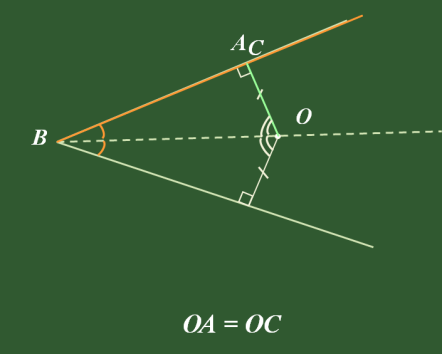 Можно ли утверждать, что точка О равноудалена от сторон угла ABC? Ответ обоснуйте.Клик.Подумайте, все ли точки биссектрисы обладают этим свойством.Клик.  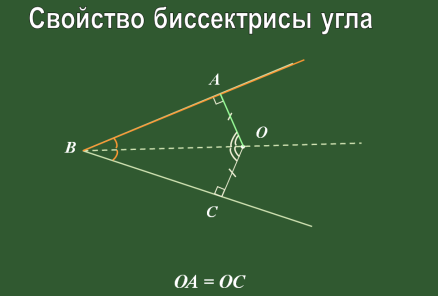 Постарайтесь сформулировать свойство точек биссектрисы угла. (Все точки лежащие на биссектрисе угла равноудалены от сторон угла).Откройте тетради. Запишите число. Классная работа. Тему урока «Свойство биссектрисы угла».Закрепление.1. Выполнить задание 633: Начертите квадрат и треугольник. Для каждой фигуры укажите точки, равноудаленную от всех ее сторон. Объясните, как вы рассуждали.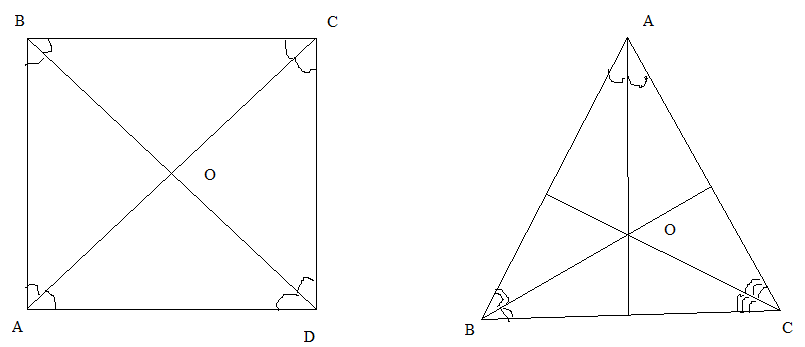 2.	Решите задачу 636 (1 вариант - арифметическим способом;  2 вариант -
алгебраическим;  двое учащихся решают за доской). Стоимость автомобиля с гаражом составляет 355 600р. Сколько стоит автомобиль, если он на 97 300р. дороже удвоенной стоимости гаража?Решение:1	вариант:. 355600 - 97300 = 258300(р.) - стоимость трех гаражей.. 258300 : 3 = 86100(р.) - стоимость гаража.. 2 • 86100 + 97300 = 269500(р.) - стоимость автомобиля.2	вариант:1). Пусть х (р.) стоит гараж, 2х + 97300(р.) стоит автомобиль.х+2х+97300=355600;3х + 97300 = 355600;3х = 355600 -97300;3х=258300;х = 258300 : 3;х = 86100 (р.) - стоимость гаража.2). 2 • 86100 + 97300 = 269500(р.) - стоимость автомобиля. Ответ: автомобиль стоит 269500 рублей.3.	(Если останется время): В треугольнике один из углов в два раза меньше и в три раза меньше двух других углов. Найдите градусные меры углов данного треугольника и определите вид треугольника. Решение: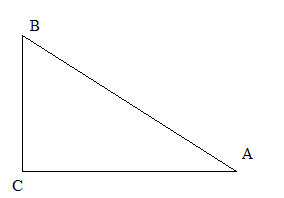  А = х°,  тогда B = 2х°,  a  С = 3х°.  Т.к. сумма углов треугольника равна 180°: х + 2х +3х= 180;6х= 180;х = 180 : 6;x = 30° - A;    B = 60°;  C = 90°; треугольник – прямоугольный.Подведение итогов.Ребята, что нового вы узнали сегодня на уроке? Сформулируйте свойство биссектрисы. Активным учащимся выставить оценки.Домашнее задание. § 37; № 634, №637.Литература:Зубарева И.И. Математика. 5 кл.: Учебное пособие для общеобразовательных учреждений / Москва: Мнемозина, 2006.Математика. 5 класс: поурочные планы по учебнику И.И. Зубаревой, А.Г.Мордковича / авт.-сост. Е.А.Ким. - Волгоград: Учитель,2007.Зубарева И.И. Математика. 5-6 классы: Методическое пособие для учителя / Москва: Мнемозина,2005.